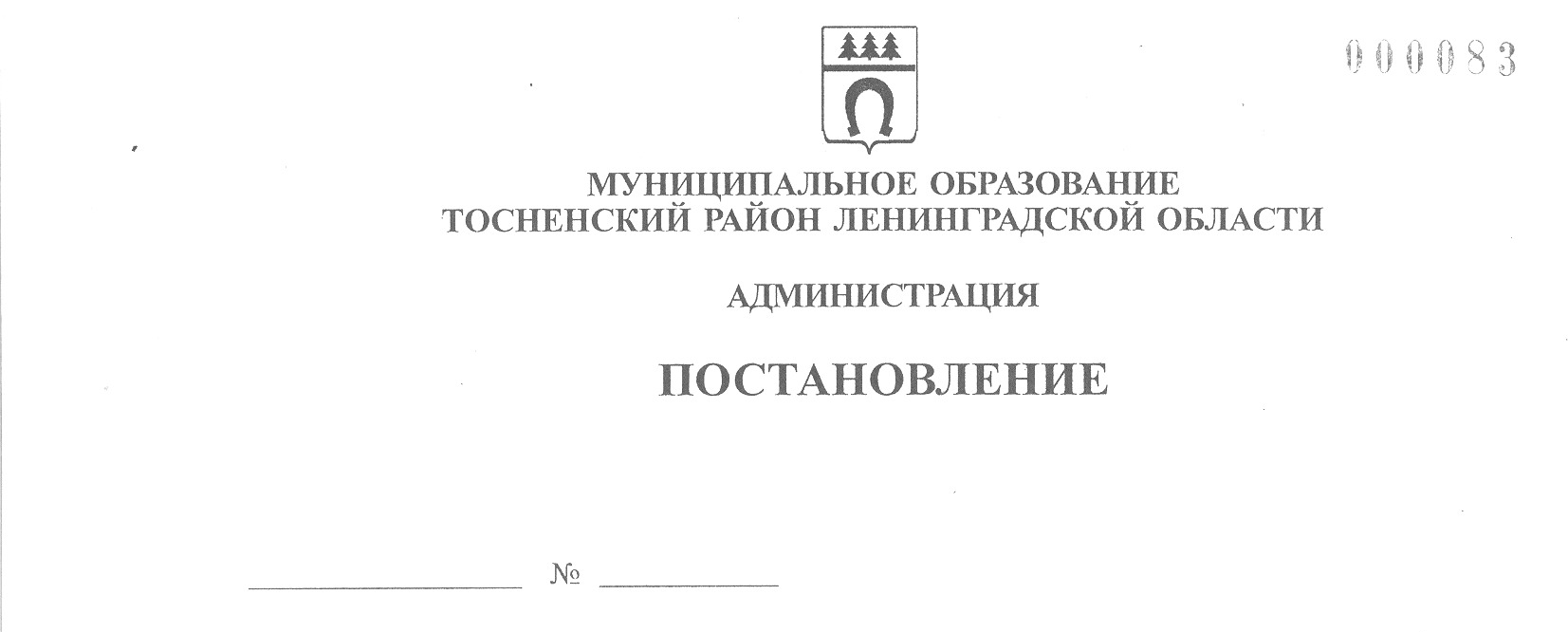 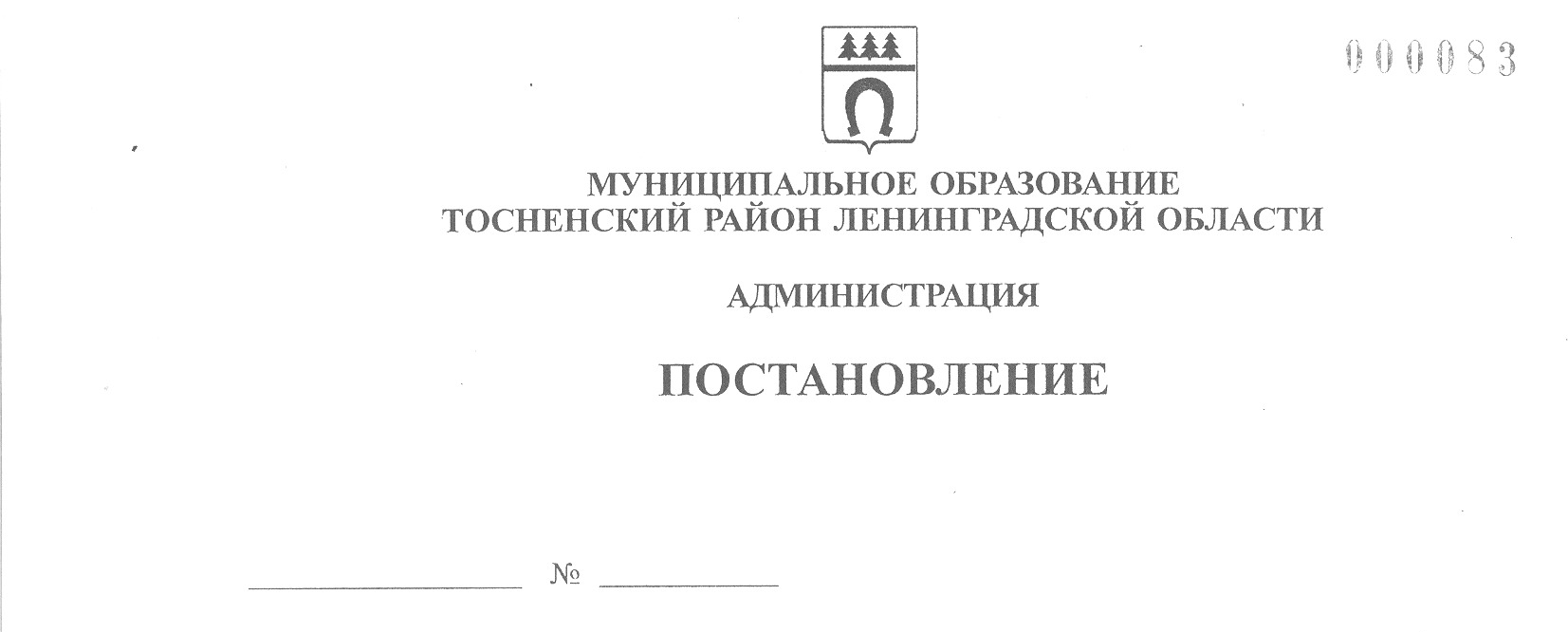 19.07.2021                                 1614-паО внесении изменений в муниципальную программу«Развитие культуры и туризма муниципального образованияТосненский район Ленинградской области»В соответствии со статьей 179 Бюджетного кодекса Российской Федерации, Федеральным законом от 28.06.2014 № 172-ФЗ «О стратегическом планировании в Российской Федерации», с областным законом Ленинградской области от 22.12.2020 № 143-оз «Об областном бюджете Ленинградской области на 2021 год  и плановый период 2022 и 2023 годов», Перечнем объектов государственной программы Ленинградской области «Развитие культуры в Ленинградской области», утвержденным постановлением Правительства Ленинградской области от 25.08.2016  № 322, Положением о бюджетном процессе в муниципальном образовании Тосненский район Ленинградской области, утвержденным решением совета депутатов муниципального образования Тосненский район Ленинградской области от 23.06.2020 № 62, руководствуясь Порядком разработки, утверждения, изменения, реализации и оценки эффективности муниципальных программ муниципального образования Тосненский район Ленинградской области и Тосненского городского поселения  Тосненского муниципального района Ленинградской области, утвержденным постановлением администрации муниципального образования Тосненский район Ленинградской области от 06.11.2018 № 2647-па (с учетом изменений, внесенных постановлениями администрации муниципального образования Тосненский район Ленинградской области от 22.04.2020 № 736-па, от 10.08.2020 № 1410-па), и Перечнем муниципальных программ муниципального образования Тосненский район Ленинградской области, утвержденным постановлением администрации муниципального образования Тосненский район Ленинградской области от 08.04.2019 № 541-па (с учетом изменений, внесенных постановлениями администрации муниципального образования Тосненский район Ленинградской области от 31.07.2019 № 1265-па, от 28.01.2020 № 141-па), администрация муниципального образования Тосненский район Ленинградской областиПОСТАНОВЛЯЕТ:1. Внести в муниципальную программу «Развитие культуры и туризма муниципального образования Тосненский район Ленинградской области», утвержденную постановлением администрации муниципального образования Тосненский район Ленинградской области от 19.12.2018 № 3197-па (с учётом изменений, внесённых постановлениями администрации муниципального образования Тосненский район Ленинградской области от 17.09.2019 № 1601-па; от 19.12.2019 № 2320-па; от 23.03.2020 № 499-па; от 08.10.2020 № 1818-па; от 23.12.2020 № 2571-па, от 29.04.2021 № 934-па), следующие изменения:1.1. В паспорте муниципальной программы пункт «Объемы бюджетных ассигнований муниципальной программы – всего, в том числе по годам» изложить в следующей редакции:1.2. Раздел 5 «Ресурсное (финансовое) обеспечение мероприятий муниципальной программы» муниципальной программы изложить в следующей редакции: «Финансовое обеспечение реализации Программы на 2019-2023 годы составляет 1 507 549,304 тыс. рублей, в том числе за счет средств:- местного бюджета – 1 230 332,696 тыс. рублей;- областного бюджета – 268 029,108 тыс. рублей;- федерального бюджета – 9 187,500 тыс. рублей;- прочих источников – 0,00 тыс. рублей.По годам:2019 год – 262 328,380 тыс. рублей, в том числе за счет средств:- местного бюджета – 232 945,130 тыс. рублей;- областного бюджета – 24 383,250 тыс. рублей;- федерального бюджета – 5000,000 тыс. рублей;- прочих источников – 0,000 тыс. рублей.2020 год – 286 212,445 тыс. рублей, в том числе за счет средств:- местного бюджета – 254 498,309 тыс. рублей;- областного бюджета – 31 714,136 тыс. рублей;- федерального бюджета – 0,00 тыс. рублей;- прочих источников – 0,00 тыс. рублей.2021 год – 409 018,381 тыс. рублей, в том числе за счет средств: - местного бюджета – 266 588,559 тыс. рублей; - областного бюджета – 138 242,322 тыс. рублей;- федерального бюджета – 4 187,50 тыс. рублей;- прочих источников – 0,00 тыс. рублей.2022 год – 320 428,504 тыс. рублей, в том числе за счет средств:- местного бюджета – 248 583,804 тыс. рублей;- областного бюджета – 71 844,700 тыс. рублей;- федерального бюджета – 0,000 тыс. рублей;- прочих источников – 0,000 тыс. рублей.2023 год – 229 561,594 тыс. рублей, в том числе за счет средств:- местного бюджета – 227 716,894 тыс. рублей;- областного бюджета – 1 844,700 тыс. рублей;- федерального бюджета – 0,000 тыс. рублей;- прочих источников – 0,000 тыс. рублей.По подпрограмме 1 «Развитие библиотечной системы Тосненского района Ленинградской области» – 230 287,563 тыс. рублей, в том числе за счет средств:- местного бюджета – 194 066,336 тыс. рублей;- областного бюджета – 31 221,227 тыс. рублей;- федерального бюджета – 5000,000 тыс. рублей;-  прочих источников – 0,000 тыс. рублей.По годам:2019 год – 53 173,590 тыс. рублей, в том числе за счет средств:- местного бюджета – 38 617,590 тыс. рублей;- областного бюджета – 9 556,000 тыс. рублей;- федерального бюджета – 5000,000 тыс. рублей;- прочих источников – 0,000 тыс. рублей.2020 год – 48 892,813 тыс. рублей, в том числе за счет средств:- местного бюджета – 39 594,330 тыс. рублей;- областного бюджета – 9 298,483 тыс. рублей;- федерального бюджета – 0,00 тыс. рублей;- прочих источников – 0,00 тыс. рублей.2021 год – 49 096,616 тыс. рублей, в том числе за счет средств:- местного бюджета – 38 759,472 тыс. рублей;- областного бюджета – 10 337,144 тыс. рублей;- федерального бюджета – 0,00 тыс. рублей;- прочих источников – 0,00 тыс. рублей.2022 год – 39 694,772 тыс. рублей, в том числе за счет средств:- местного бюджета – 38 679,972 тыс. рублей;- областного бюджета – 1 014,800 тыс. рублей;- федерального бюджета – 0,000 тыс. рублей;- прочих источников – 0,000 тыс. рублей.2023 год – 39 429,772 тыс. рублей, в том числе за счет средств:- местного бюджета – 38 414,972 тыс. рублей;- областного бюджета – 1 014,800 тыс. рублей;- федерального бюджета – 0,000 тыс. рублей;- прочих источников – 0,000 тыс. рублей.По подпрограмме 2 «Народное и самодеятельное творчество, культурно-досуговая деятельность и дополнительное образование в сфере культуры» – 954 246,572 тыс. рублей, в том числе за счет средств:- местного бюджета –922 115,499 тыс. рублей; - областного бюджета – 32 131,073 тыс. рублей;- федерального бюджета – 0,000 тыс. рублей;- прочих источников – 0,000 тыс. рублей.По годам:2019 год – 189 540,470 тыс. рублей, в том числе за счет средств:- местного бюджета – 177 745,770 тыс. рублей;- областного бюджета – 11 794,700 тыс. рублей;- федерального бюджет – 0,000 тыс. рублей;- прочих источников – 0,000 тыс. рублей.2020 год – 192 668,382 тыс. рублей, в том числе за счет средств:- местного бюджета – 182 510,365 тыс. рублей;- областного бюджета – 10 158,017 тыс. рублей;- федерального бюджета – 0,000 тыс. рублей;- прочих источников – 0,000 тыс. рублей.2021 год – 197 462,586  тыс. рублей, в том числе за счет средств:- местного бюджета – 187 284,230 тыс. рублей;- областного бюджета – 10 178,356 тыс. рублей;- федерального бюджета – 0,000 тыс. рублей;- прочих источников – 0,000 тыс. рублей.2022 год – 187 349,922 тыс. рублей, в том числе за счет средств:- местного бюджета – 187 349,922 тыс. рублей;- областного бюджета – 0,000 тыс. рублей;- федерального бюджета – 0,000 тыс. рублей;- прочих источников – 0,000 тыс. рублей.2023 год – 187 225,212 тыс. рублей, в том числе за счет средств:- местного бюджета – 187 225,212 тыс. рублей;- областного бюджета – 0,000 тыс. рублей;- федерального бюджета – 0,000 тыс. рублей;- прочих источников – 0,000 тыс. рублей.По подпрограмме 3 «Обеспечение условий реализации программы» – 320 245,169 тыс. рублей, в том числе за счет средств:- местного бюджета – 111 380,861 тыс. рублей;- областного бюджета – 204 676, 808 тыс. рублей;- федерального бюджета - 4 187,500 тыс. рублей;- прочих источников – 0,00 тыс. рублей.По годам:2019 год – 18 844,320 тыс. рублей, в том числе за счет средств:- местного бюджета – 15 811,770 тыс. рублей;- областного бюджета – 3 032,550 тыс. рублей;- федерального бюджета – 0,000 тыс. рублей;- прочих источников – 0,000 тыс. рублей.2020 год – 44 151,250 тыс. рублей, в том числе за счет средств:- местного бюджета – 31 893,614 тыс. рублей;- областного бюджета – 12 257,636 тыс. рублей;- федерального бюджета – 0,000 тыс. рублей;- прочих источников – 0,000 тыс. рублей.2021 год – 161 959, 179 тыс. рублей, в том числе за счет средств:- местного бюджета – 40 044,857 тыс. рублей;- областного бюджета – 117 726,822 тыс. рублей;- федерального бюджета – 4 187,500 тыс. рублей;- прочих источников – 0,000 тыс. рублей.2022 год – 92 883,810 тыс. рублей, в том числе за счет средств:- местного бюджета – 22 053,910 тыс. рублей;- областного бюджета – 70 829,900 тыс. рублей;- федерального бюджета – 0,000 тыс. рублей;- прочих источников – 0,000 тыс. рублей.2023 год – 2 406,610 тыс. рублей, в том числе за счет средств:- местного бюджета – 1 576,710 тыс. рублей;- областного бюджета – 829,900 тыс. рублей;- федерального бюджета – 0,000 тыс. рублей;- прочих источников – 0,000 тыс. рублей.По подпрограмме 4 «Развитие туризма на территории Тосненского района Ленинградской области» – 2 770,000 тыс. рублей, в том числе за счет средств:- местного бюджета – 2 770,000 тыс. рублей;- областного бюджета – 0,000 тыс. рублей;- федерального бюджета – 0,000 тыс. рублей;- прочих источников – 0,000 тыс. рублей.По годам:2019 год – 770,000 тыс. рублей, в том числе за счет средств:- местного бюджета – 770,000 тыс. рублей;- областного бюджета – 0,000 тыс. рублей;- федерального бюджета – 0,000 тыс. рублей;- прочих источников – 0,000 тыс. рублей.2020 год – 500,000 тыс. рублей, в том числе за счет средств:- местного бюджета – 500,000 тыс. рублей;- областного бюджета – 0,000 тыс. рублей;- федерального бюджета – 0,000 тыс. рублей;- прочих источников – 0,000 тыс. рублей.2021 год – 500,000 тыс. рублей, в том числе за счет средств:- местного бюджета – 500,000 тыс. рублей;- областного бюджета – 0,000 тыс. рублей;- федерального бюджета – 0,000 тыс. рублей;- прочих источников – 0,000 тыс. рублей.2022 год – 500,000 тыс. рублей, в том числе за счет средств:- местного бюджета – 500,000 тыс. рублей;- областного бюджета – 0,000 тыс. рублей;- федерального бюджета – 0,000 тыс. рублей;- прочих источников – 0,000 тыс. рублей.2023 год – 500,000 тыс. рублей, в том числе за счет средств:- местного бюджета – 500,000 тыс. рублей;- областного бюджета – 0,000 тыс. рублей;- федерального бюджета – 0,000 тыс. рублей;- прочих источников – 0,000 тыс. рублей».1.3. В паспорте подпрограммы «Народное и самодеятельное творчество, культурно-досуговая деятельность и дополнительное образование в сфере культуры» муниципальной программы пункт «Объемы бюджетных ассигнований муниципальной подпрограммы – всего, в том числе по годам» изложить в следующей редакции:1.4. Раздел 5 «Ресурсное (финансовое) обеспечение подпрограммы муниципальной программы» подпрограммы «Народное и самодеятельное творчество, культурно-досуговая деятельность и дополнительное образование в сфере культуры» муниципальной программы изложить в следующей редакции: «Финансовое обеспечение реализации подпрограммы муниципальной программы составляет 954 246,572 тыс. рублей, в том числе за счет средств:- местного бюджета – 922 115,499 тыс. рублей; - областного бюджета – 32 131,073 тыс. рублей;- федерального бюджета – 0,000 тыс. рублей;- прочих источников – 0,000 тыс. рублей.По годам:2019 год – 189 540,470 тыс. рублей, в том числе за счет средств:- местного бюджета – 177 745,770 тыс. рублей;- областного бюджета – 11 794,700 тыс. рублей;- федерального бюджет – 0,000 тыс. рублей;- прочих источников – 0,000 тыс. рублей.2020 год – 192 668,382 тыс. рублей, в том числе за счет средств:- местного бюджета – 182 510,365 тыс. рублей;- областного бюджета – 10 158,017 тыс. рублей;- федерального бюджета – 0,000 тыс. рублей;- прочих источников – 0,000 тыс. рублей.2021 год – 197 462,586  тыс. рублей, в том числе за счет средств:- местного бюджета – 187 284,230 тыс. рублей;- областного бюджета – 10 178,356 тыс. рублей;- федерального бюджета – 0,000 тыс. рублей;- прочих источников – 0,000 тыс. рублей.2022 год – 187 349,922 тыс. рублей, в том числе за счет средств:- местного бюджета – 187 349,922 тыс. рублей;- областного бюджета – 0,000 тыс. рублей;- федерального бюджета – 0,000 тыс. рублей;- прочих источников – 0,000 тыс. рублей.2023 год – 187 225,212 тыс. рублей, в том числе за счет средств:- местного бюджета – 187 225,212 тыс. рублей;- областного бюджета – 0,000 тыс. рублей;- федерального бюджета – 0,000 тыс. рублей;- прочих источников – 0,000 тыс. рублей».1.5. В паспорте подпрограммы «Обеспечение условий реализации программы» муниципальной программы пункт «Объемы бюджетных ассигнований муниципальной подпрограммы – всего, в том числе по годам» изложить в следующей редакции:1.6. Раздел 5 «Ресурсное (финансовое) обеспечение подпрограммы муниципальной          программы» подпрограммы «Обеспечение условий реализации программы» муниципальной программы изложить в следующей редакции: «Финансовое обеспечение реализации подпрограммы муниципальной программы составляет 320 245,169 тыс. рублей, в том числе за счет средств:- местного бюджета – 111 380,861 тыс.  рублей;- областного бюджета – 204 676,808 тыс. рублей;- федерального бюджета – 4 187,500 тыс. рублей;- прочих источников – 0,000 тыс. рублей.По годам:2019 год – 18 844,320 тыс. рублей, в том числе за счет средств:- местного бюджета – 15 811,770 тыс. рублей;- областного бюджета – 3 032,550 тыс. рублей;- федерального бюджета – 0,000 тыс. рублей;- прочих источников – 0,000 тыс. рублей.2020 год – 44 151,250 тыс. рублей, в том числе за счет средств:- местного бюджета – 31 893,614 тыс. рублей;- областного бюджета – 12 257,636 тыс. рублей;- федерального бюджета – 0,000 тыс. рублей;- прочих источников – 0,000 тыс. рублей.2021 год – 161 959,179 тыс. рублей, в том числе за счет средств:- местного бюджета – 40 044,857 тыс. рублей;- областного бюджета – 117 726,822 тыс. рублей;- федерального бюджета – 4 187,500 тыс. рублей;- прочих источников – 0,000 тыс. рублей.2022 год – 92 883,810 тыс. рублей, в том числе за счет средств:- местного бюджета – 22 053,910 тыс. рублей;- областного бюджета – 70 829,900 тыс. рублей;- федерального бюджета – 0,000 тыс. рублей;- прочих источников – 0,000 тыс. рублей.2023 год – 2 406,610 тыс. рублей, в том числе за счет средств:- местного бюджета – 1 576,710 тыс. рублей;- областного бюджета – 829,900 тыс. рублей;- федерального бюджета – 0,000 тыс. рублей;- прочих источников – 0,000 тыс. рублей».2. Приложение к муниципальной программе «План основных мероприятий в составе муниципальной программы «Развитие культуры и туризма муниципального образования Тосненский район Ленинградской области» изложить в новой редакции (приложение).3. Отделу по культуре и туризму администрации муниципального образования      Тосненский район Ленинградской области направить настоящее постановление в пресс-службу комитета по организационной работе, местному самоуправлению, межнациональным и межконфессиональным отношениям администрации муниципального образования Тосненский район Ленинградской области для опубликования и обнародования в порядке, установленном Уставом муниципального образования Тосненский район Ленинградской области.4. Пресс-службе комитета по организационной работе, местному самоуправлению, межнациональным и межконфессиональным отношениям администрации муниципального образования Тосненский район Ленинградской области опубликовать и обнародовать  настоящее постановление в порядке, установленном Уставом муниципального образования Тосненский район Ленинградской области.5. Контроль за исполнением постановления возложить на первого заместителя     главы администрации муниципального образования Тосненский район Ленинградской   области Тычинского И.Ф.6. Настоящее постановление вступает в силу со дня его официального опубликования.Глава администрации                                                                                          А.Г. КлементьевТарабанова Алина Владимировна, 8(81361)3098714 гаОбъемы бюджетных ассигнований муниципальной программы – всего, в том числе по годамИсточник финансированияРасходы (тыс. руб.)Расходы (тыс. руб.)Расходы (тыс. руб.)Расходы (тыс. руб.)Расходы (тыс. руб.)Объемы бюджетных ассигнований муниципальной программы – всего, в том числе по годамИсточник финансирования20192020202120222023Объемы бюджетных ассигнований муниципальной программы – всего, в том числе по годамВсего по программе: 1 507 549,304 руб., в том числе по годам:Всего по программе: 1 507 549,304 руб., в том числе по годам:Всего по программе: 1 507 549,304 руб., в том числе по годам:Всего по программе: 1 507 549,304 руб., в том числе по годам:Всего по программе: 1 507 549,304 руб., в том числе по годам:Всего по программе: 1 507 549,304 руб., в том числе по годам:Объемы бюджетных ассигнований муниципальной программы – всего, в том числе по годамСредства муниципального бюджета232 945,130254 498,309266 588,559248 583,804227 716,894Объемы бюджетных ассигнований муниципальной программы – всего, в том числе по годамСредства бюджета Ленинградской области24 383,25031 714,136138 242,32271 844,7001844,700Объемы бюджетных ассигнований муниципальной программы – всего, в том числе по годамСредства федерального бюджета5000,00004187,50000Объемы бюджетных ассигнований муниципальной программы – всего, в том числе по годамПрочие источники00000Объемы бюджетных ассигнований муниципальной подпрограммы – всего, в том числе по годамИсточникфинансированияРасходы (тыс. руб.)Расходы (тыс. руб.)Расходы (тыс. руб.)Расходы (тыс. руб.)Расходы (тыс. руб.)Объемы бюджетных ассигнований муниципальной подпрограммы – всего, в том числе по годамИсточникфинансирования20192020202120222023Объемы бюджетных ассигнований муниципальной подпрограммы – всего, в том числе по годамВсего по подпрограмме: 954 246, 572 руб., в том числе по годам:Всего по подпрограмме: 954 246, 572 руб., в том числе по годам:Всего по подпрограмме: 954 246, 572 руб., в том числе по годам:Всего по подпрограмме: 954 246, 572 руб., в том числе по годам:Всего по подпрограмме: 954 246, 572 руб., в том числе по годам:Всего по подпрограмме: 954 246, 572 руб., в том числе по годам:Объемы бюджетных ассигнований муниципальной подпрограммы – всего, в том числе по годамСредства муниципального бюджета177 745,770182 510,365 187 284,230187 349,922187 225,212Объемы бюджетных ассигнований муниципальной подпрограммы – всего, в том числе по годамСредства бюджета Ленинградской области11 794,70010 158,01710 178,35600Объемы бюджетных ассигнований муниципальной подпрограммы – всего, в том числе по годамСредства федерального бюджета00000Объемы бюджетных ассигнований муниципальной подпрограммы – всего, в том числе по годамПрочие источники00000Объемы бюджетных ассигнований муниципальной подпрограммы – всего, в том числе по годамИсточникфинансированияРасходы (тыс. руб.)Расходы (тыс. руб.)Расходы (тыс. руб.)Расходы (тыс. руб.)Расходы (тыс. руб.)Объемы бюджетных ассигнований муниципальной подпрограммы – всего, в том числе по годамИсточникфинансирования20192020202120222023Объемы бюджетных ассигнований муниципальной подпрограммы – всего, в том числе по годамВсего по подпрограмме: 320 245, 169 руб., в том числе по годам:Всего по подпрограмме: 320 245, 169 руб., в том числе по годам:Всего по подпрограмме: 320 245, 169 руб., в том числе по годам:Всего по подпрограмме: 320 245, 169 руб., в том числе по годам:Всего по подпрограмме: 320 245, 169 руб., в том числе по годам:Всего по подпрограмме: 320 245, 169 руб., в том числе по годам:Объемы бюджетных ассигнований муниципальной подпрограммы – всего, в том числе по годамСредства муниципального бюджета15 811,77031 893,61440 044,85722 053,9101 576,710Объемы бюджетных ассигнований муниципальной подпрограммы – всего, в том числе по годамСредства бюджета Ленинградской области3 032,55012 257,636117 726,822 70 829,900829,900Объемы бюджетных ассигнований муниципальной подпрограммы – всего, в том числе по годамСредства федерального бюджета004 187,50000Объемы бюджетных ассигнований муниципальной подпрограммы – всего, в том числе по годамПрочие источники00000